LINDEN HIGH SCHOOL
GIRLS VARSITY SOFTBALLLinden High School Varsity Softball beat Swartz Creek High School 6-5Tuesday, May 28, 2019
5:30 PM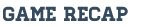 Jillian Widner made a diving catch against the fence on a foul ball from Jess Verran to secure the Linden victory over a tough tough Swartz Creek Team 6-5. The Eagles jumped to an early lead in the first inning on a double by Widner scoring Jordyn Hobson and Lauren Buerkel. Hobson was unreal at the plate going 5 for 6 with 2 walks during the doubleheader! She was also the winning pitcher lasting 7 innings, allowing 11 hits and 5 runs while striking out 3 and walking none. Hobson was the winning pitcher in all 14 Metro League wins for Linden! Mikayla Dettman was phenomenal in the field as she led the team with 4 chances. Ellie Klocek lasered the ball for 2 hits as did Hobson and Widner led the team with 2 RBI. Linden finishes the regular season at 24-8-1 and 14-2 in the Metro League. This was good enough to share the top spot with Owosso who also finished 14-2.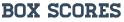 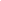 LINDEN HIGH SCHOOL
GIRLS VARSITY SOFTBALLLinden High School Varsity Softball beat Swartz Creek High School 4-2Tuesday, May 28, 2019
4:00 PMLinden defeated Swartz Creek 4-2 on Tuesday after taking the lead late in the game. The game was tied at two with Linden Eagles Varsity batting in the top of the sixth when Avery Koan singled on a 1-2 count, scoring Madison Morse from second. Swartz Creek got things moving in the second inning when Peyton Rainwater doubled on a 1-0 count, scoring two runs. The Eagles knotted the game up at two in the top of the fifth inning, when Jillian Widner homered to straight away centerfield on the first pitch of the at bat, scoring two runs. Jordyn Hobson was credited with the victory for Linden. She lasted seven innings, allowing six hits and two runs while striking out two and walking zero. 
Erin Mackey took the loss for Swartz Creek. She surrendered four runs on nine hits over five and two-thirds innings, striking out four. Linden collected 11 hits. Hobson, Koan, Mikayla Dettman, and Maddie Morse all managed multiple hits for Linden Eagles Varsity. Hobson went 3-for-4 at the plate to lead Linden Eagles Varsity in hits.